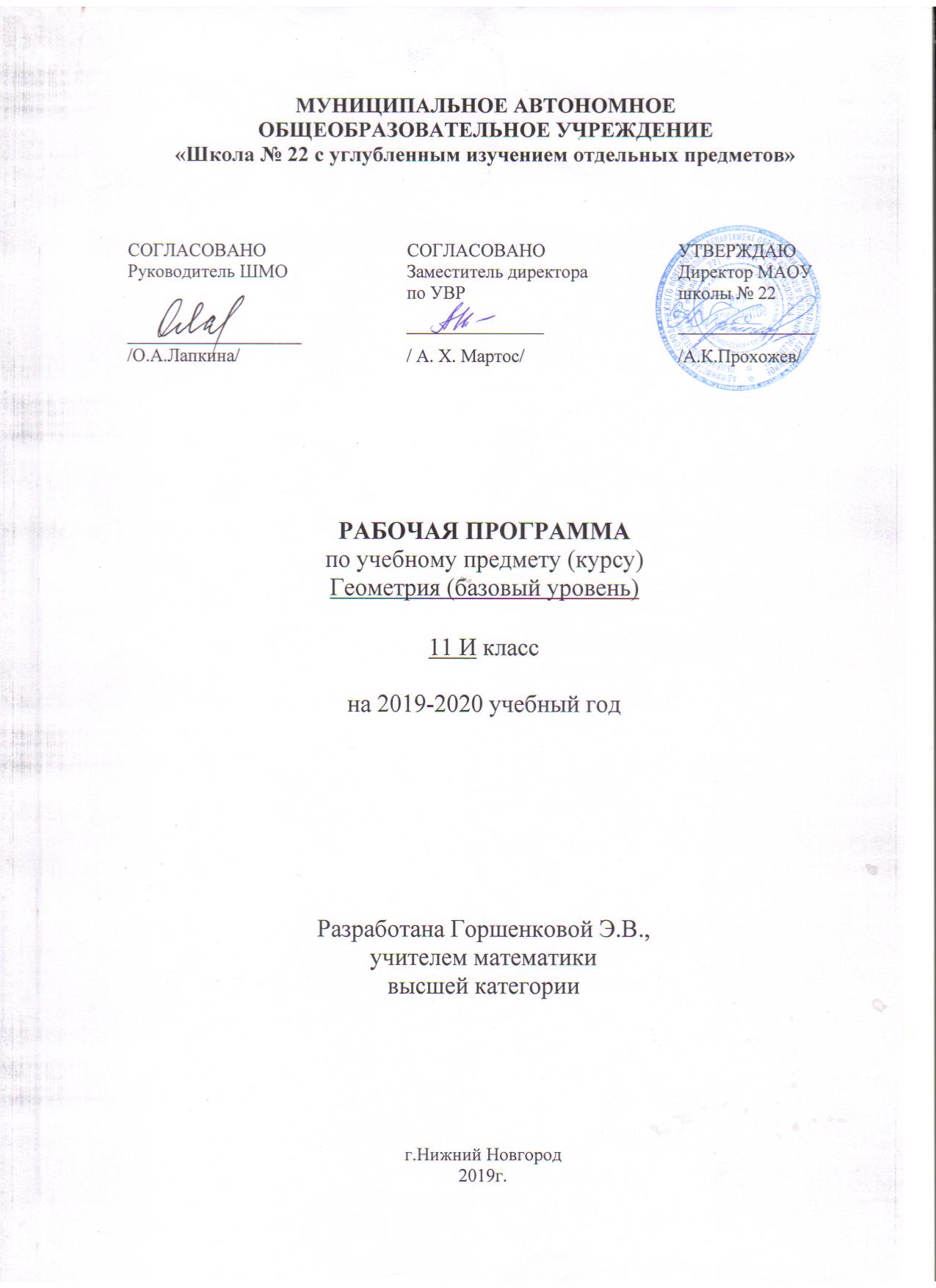 Номер урокаСодержание учебного материалаКоличество часовПримерные срокиГлава 4Векторы в пространстве61Понятие вектора в пространстве.12-3Сложение и вычитание векторов. Умножение вектора на число.24-5Компланарные векторы.26Зачет по теме «Векторы».1Глава 5Метод координат в пространстве147-12Координаты точки и координаты вектора.613-19Скалярное произведение векторов.720Контрольная работа по теме «Метод координат».1Глава 6Цилиндр, конус, шар1721-24Цилиндр425-28Конус429-35Сфера736Контрольная работа по теме «Тела вращения».137Зачет по теме «Тела вращения».1Глава 7Объемы тел1738-40Объем прямоугольного параллелепипеда341-42Объем прямой призмы и цилиндра243-47Объем наклонной призмы, пирамиды, конуса.548-52Объем шара и площадь сферы553Контрольная работа по теме «Объемы».154Зачет по теме «Объемы».155-68Заключительное повторение при подготовке к итоговой аттестации по геометрии14